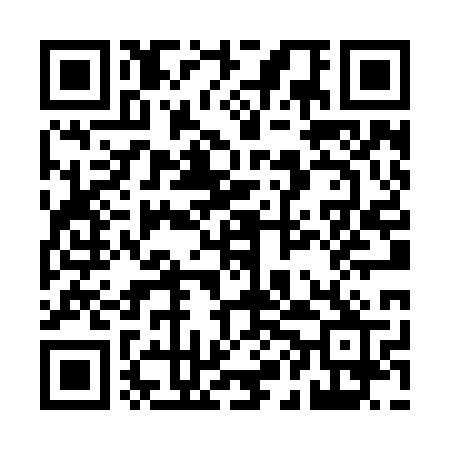 Prayer times for Gobarchitra, BangladeshWed 1 May 2024 - Fri 31 May 2024High Latitude Method: NonePrayer Calculation Method: University of Islamic SciencesAsar Calculation Method: ShafiPrayer times provided by https://www.salahtimes.comDateDayFajrSunriseDhuhrAsrMaghribIsha1Wed4:035:2411:543:196:257:452Thu4:025:2311:543:186:257:463Fri4:025:2211:543:186:267:464Sat4:015:2211:543:186:267:475Sun4:005:2111:543:186:277:486Mon3:595:2011:543:176:277:487Tue3:585:2011:533:176:277:498Wed3:585:1911:533:176:287:509Thu3:575:1911:533:166:287:5010Fri3:565:1811:533:166:297:5111Sat3:555:1711:533:166:297:5212Sun3:555:1711:533:166:307:5213Mon3:545:1611:533:156:307:5314Tue3:535:1611:533:156:317:5415Wed3:535:1611:533:156:317:5416Thu3:525:1511:533:156:327:5517Fri3:515:1511:533:156:327:5618Sat3:515:1411:533:146:337:5619Sun3:505:1411:533:146:337:5720Mon3:505:1411:533:146:347:5821Tue3:495:1311:543:146:347:5822Wed3:495:1311:543:146:347:5923Thu3:485:1311:543:146:357:5924Fri3:485:1211:543:146:358:0025Sat3:475:1211:543:146:368:0126Sun3:475:1211:543:136:368:0127Mon3:465:1211:543:136:378:0228Tue3:465:1111:543:136:378:0329Wed3:465:1111:543:136:388:0330Thu3:455:1111:543:136:388:0431Fri3:455:1111:553:136:398:04